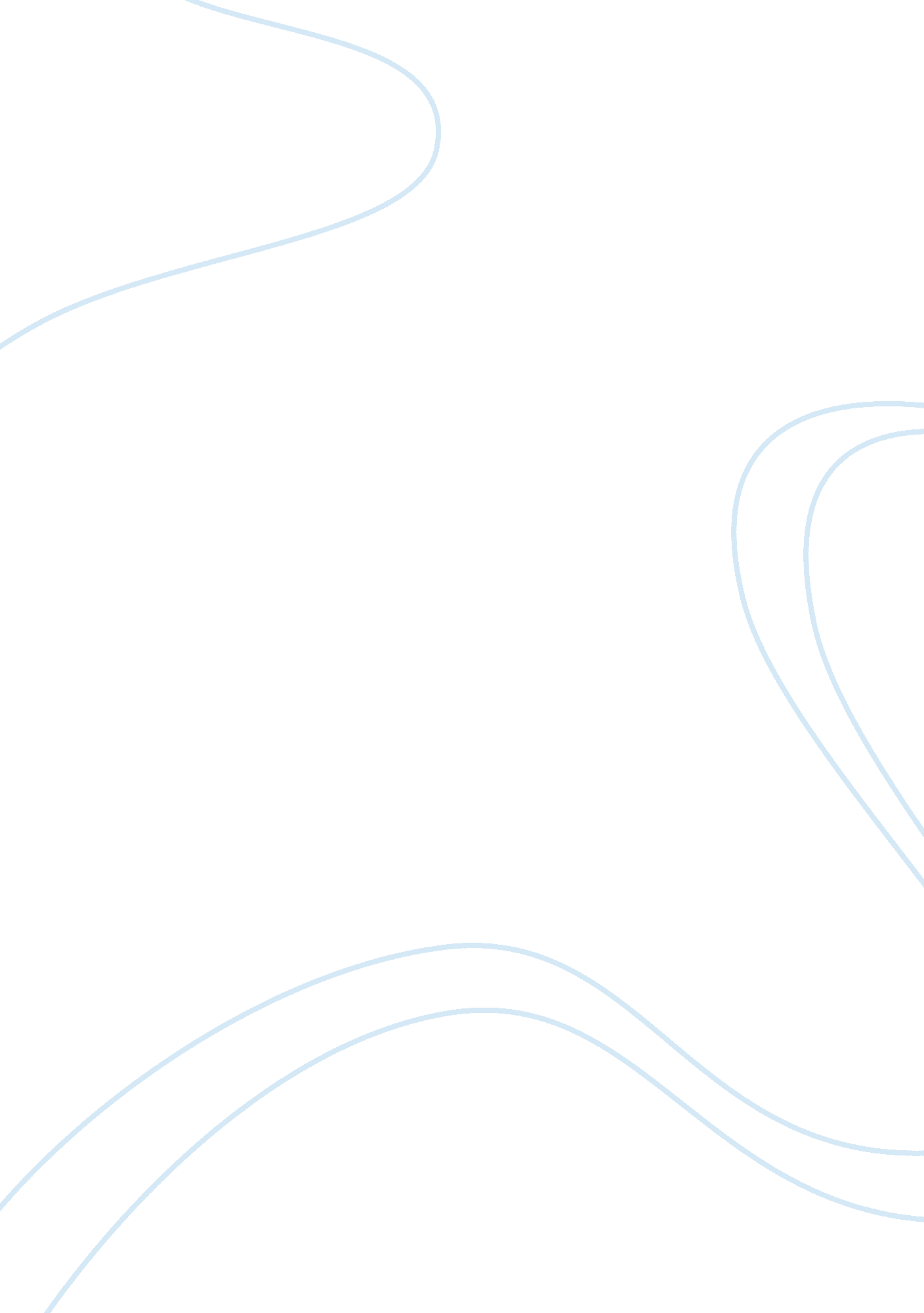 Advantages of living in big citiesSociology, Communication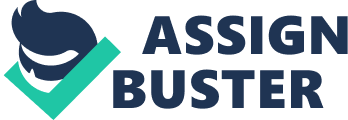 Advantages of living in big cities better transport facilities: shanghai has an extensive public transport system, largely based on buses, trolley buses, taxis, and a rapidly expanding metro system. There are 12 metro lines and 303 stations, with an operating route length of 468 kilometres (291 m'), making the system the second longest in the world. On 16 October 2013, with the extension of Line 11 into Kunshan, Jiangsu province, Shanghai Metro became the first rapid transit system in China to connect two provincial-level administrative ivisions. There are plans to further connect the Shanghai Metro with the metro systems of Suzhou and Wuxi. more Job opportunities : Firstly, the industrialization has given a lot of new Jobs such as services, advertising and marketing. As a consequence, opportunities to work in those brand new fields are widely suggested to everyone. Afterward, multinational companies have been coming to cooperate and set up economic relationships with the country. Factories and branches are opened in the city as a result. This has led to appealing offers of large number of Jobs for many dwellers. Thus, It's much easier to find a well paid Job or any Job for despered. better quality ofeducation: schools are incomparable with those in a smal towns. Fudan University, Jiao Tong University, shanghai newyork university Descent medical care and hospitals: when you have an emergency or a serious disease in a big city you can easy find any hospital near a place you live and take a short time to get there. meet more people: Cities have a large population and plenty of people to ommunicate with, often from several nationalities. To meet people from different parts of the world, you may not need to go any farther than the local grocery store or park. the myriad life of the metropolis : easy access to cinemas , theaters, museums for those who likeculture. For fussys, shops on every corner, lots of pubs and restaurants to choose. Places to go and things to do in a city are not hard to find. Dating and nightlife are abundant in cities; plenty of clubs and social gatherings give ou a better chance of meeting friends or that special someone. If you get home from work late and have no time to cook, a restaurant is sure to be close to home. If you are too tired to go out, it is as simple as a phone call to have thefooddelivered quickly to your door. When you are in the mood for a good movie or concert, there are usually several to choose from within a short driving distance. If you want to shop, the local mall has many stores in one place. Plenty of schools exist close to home for children. By Julieyuyixian 